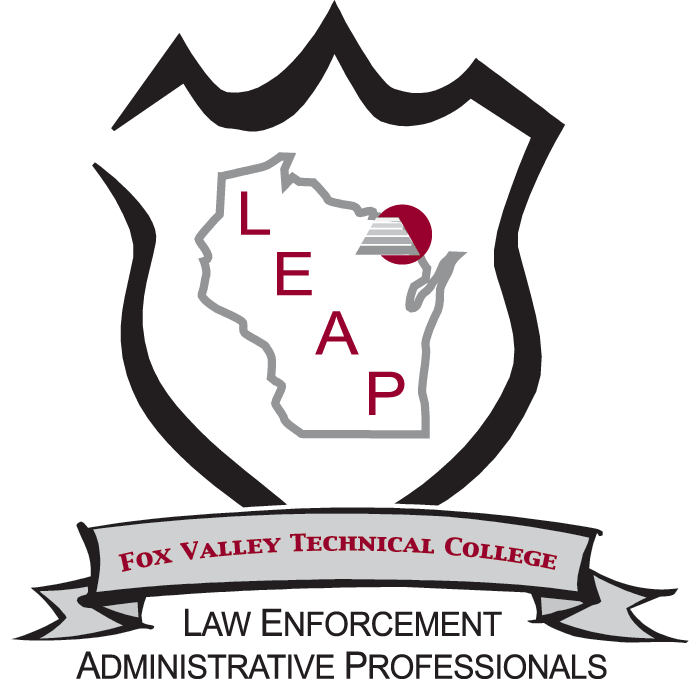 Annual LEAP Award Nomination FormWI Law Enforcement Administrative Professionals Annual Training ConferenceJune 22 - 24, 2022 | Oshkosh, WINominations are due May 6, 2022Do you have an administrative professional working in your office who has shown exemplary community outreach efforts, volunteerism, or a significant work project? The LEAP award program provides a wonderful opportunity to recognize individuals who have truly made a difference in your community and department. All nominees will be recognized in the program materials, during the conference, and on the LEAP website. Prior to the conference, we will notify the award recipient nominator, so they may participate in the awards ceremony. We will ask that this information be kept confidential until the June 24, 2022 award ceremony during the WI LEAP Conference.On the following page, please tell us about your nominee’s accomplishments. Please include as much detail as you can about their unique characteristics, special programs, and contributions beyond their normal duties that would help us select this year’s award recipient. Nominations will be accepted by administrators, co-workers, administrative professionals, community leaders, or citizens.Tell us about your nominee:   Nominee NameTitleAgencyAddressCity/State/ZipPhoneEmailYears with AgencyNominated byTitleAgency/OrganizationAddressCity/State/ZipEmailBest way to contact youSubmit your completed nomination form via email by Friday May 6, 2022Emailheimann@fvtc.edu